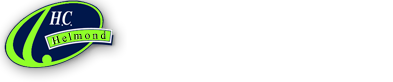 Reglement FAMIX 
Er wordt gespeeld volgens de normale KNHB-regels, alleen indien het doel wordt verdedigd door een keepster mag in de cirkel door mannelijke tegenstanders uitsluitend worden gepusht op het doel. De sleepslag (flatsen) is hierbij ook verboden. Dames kunnen normaal spelen.Elk familieteam bestaat uit 11 spelers maar moet tijdens de wedstrijd tenminste 4 speelsters hebben.In elk familieteam moeten tijdens de wedstrijd tenminste 2 generaties mee spelen.De minimum leeftijd in de prestatiepoule is 12 jaar. Voor de recreatiepoule is de minimum leeftijd 8 jaar. Er geldt geen maximum leeftijd…..De wedstrijdduur is 25 minuten dit mede afhankelijk van aantal teams.Het begin- en eindsignaal worden centraal gegeven door de wedstrijdleiding.Elk team dient te zorgen voor tenminste twee scheidsrechters. De scheidsrechters zorgen zelf voor een fluit. De teams zorgen zelf voor een wedstrijdbal.Voor keepersspullen is elk team zelf verantwoordelijk.Puntentelling: Bij winst 3 punten; bij gelijk spel 1 punt en bij verlies 0 punten.Bij gelijke stand in de poule telt het onderlinge resultaat, daarna het doelsaldo. Is dat ook gelijk dan telt het aantal gescoorde doelpunten. Is dat ook gelijk, dan volgen strafballen.Tijdens de finales en de wedstrijden om de 3de en 4de plaats worden bij gelijke stand strafballen genomen. 5 strafballen per team door verschillende spelers. Is het hierna nog gelijk dan worden er om en om strafballen genomen door verschillende spelers totdat er een winnaar is.Indien twee teams tegen elkaar spelen waarvan de kleding geheel of nagenoeg geheel gelijk is, dan dient het eerstgenoemde team hesjes te dragen. Deze hesjes zijn verkrijgbaar bij de toernooileiding. De captains dienen er op toe te zien dat dit in een dergelijke situatie op tijd geregeld wordt.De coach van ieder team meldt direct na afloop van de wedstrijd de uitslag bij de wedstrijdleiding.In gevallen waarin dit reglement niet voorziet beslist de toernooileiding.Tot slot: speel sportief en houd rekening met de jeugdspelers en natuurlijk de ouderen.